Arithmetic – Please do all your working out in you book. 202- 10 = 459 + 600 = _____ = 4477 - 929210 ÷ 7 =2.01 – 0.7  =4000 + 379 = 3   x 3 =42 + 32 =120 x 11 =8271 ÷ 9 =4 x 2 + 6 =92 x 71 =3432 ÷ 22 =  = ÷ 4 = 7003 ÷ 1000 =30% of 912 = 4 ¼ - 5   - 2 Reasoning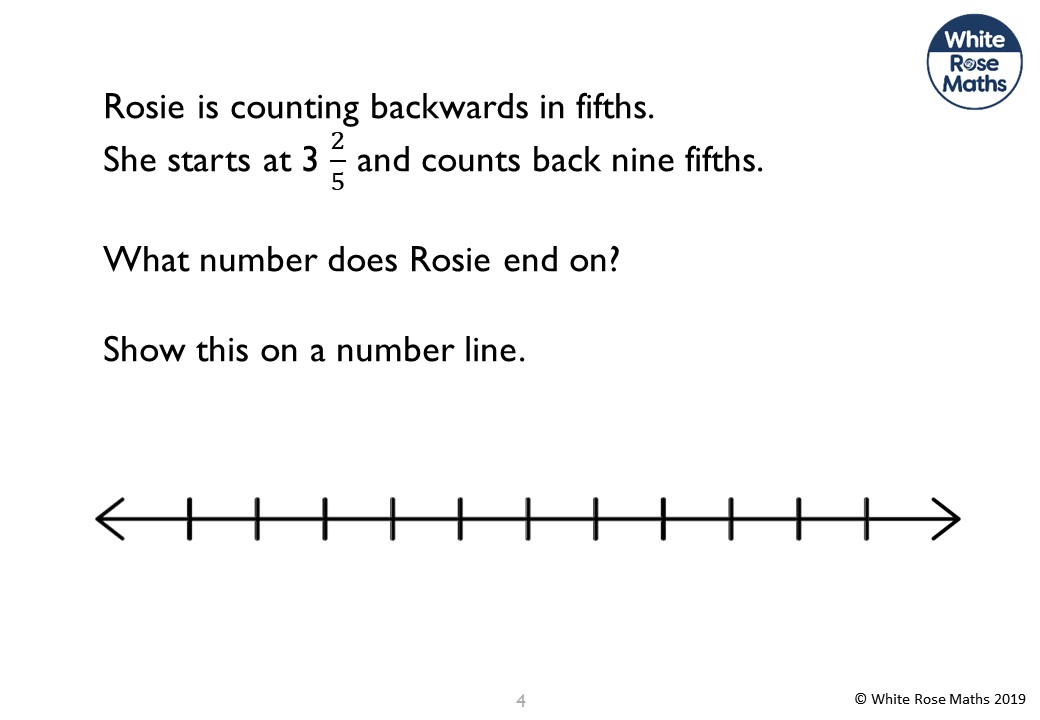 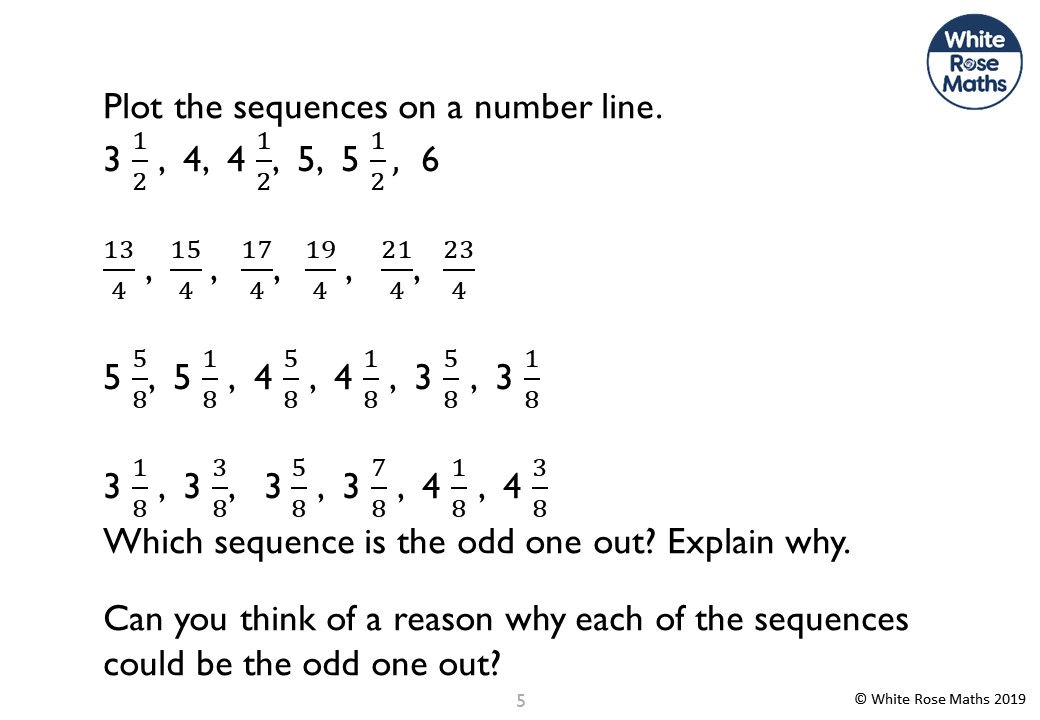 